ANTIOCH POLICE DEPARTMENT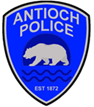 300 L Street, Antioch, CA 94509RECORDS 925/779-6830Nombre: ____________________________________________	 Tel #: (________)__________________________	(Por vavor escribe claro)Dirección: ________________________________________________________________________________________		                                                      Ciudad/Estado/Código PostalEntiendo que la presentación de esta solicitud no obliga de ninguna manera al Jefe de Policía ni a ningún empleado del Departamento de Policía de Antioch a presentar dicha información, ni implica de ninguna manera que dicha información deba o se proporcione. El Departamento de Policía de Antioch divulga información de acuerdo con la Ley de Registros Públicos de California.Firma: ______________________________________________ Fecha: ____________________________________Pedir “llamadas de se servico”Fecha/ Rango de fechas: __________________________________________________________________________Ubicación: ______________________________________________________________________________________